 Reachingaprisoner.comHello, 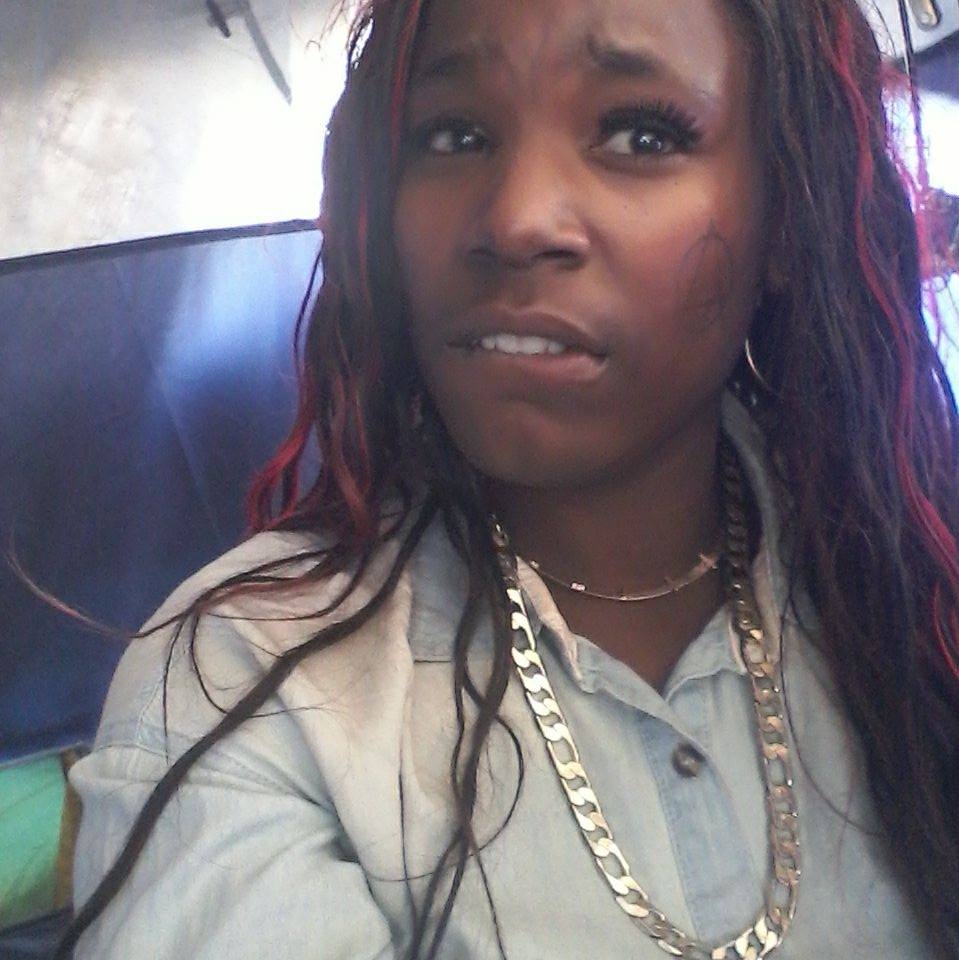 My name is Trisha Johnson. I am interested on finding someone that is respectful and supportive also non-judgmental. I’m a very easy person to get along with. I consider myself loyal, openminded, I enjoy the outdoors, music, reading, romantic books, long walks on the beach and nature. Since I’ve been incarcerated; I have attended a lot of self-help groups to help me better myself. Well, if I seem like the type of person that you would mind getting to know and becoming friends with. I’m here writing on you.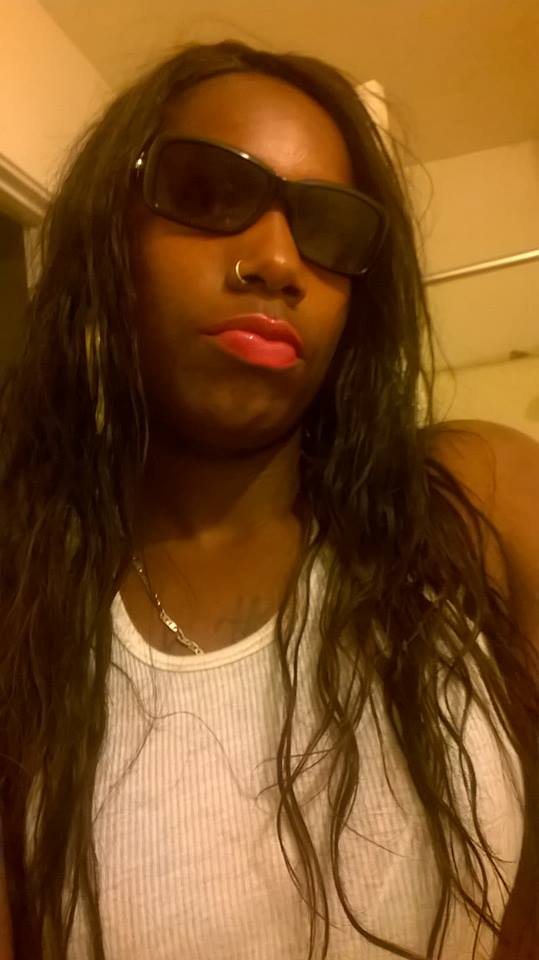 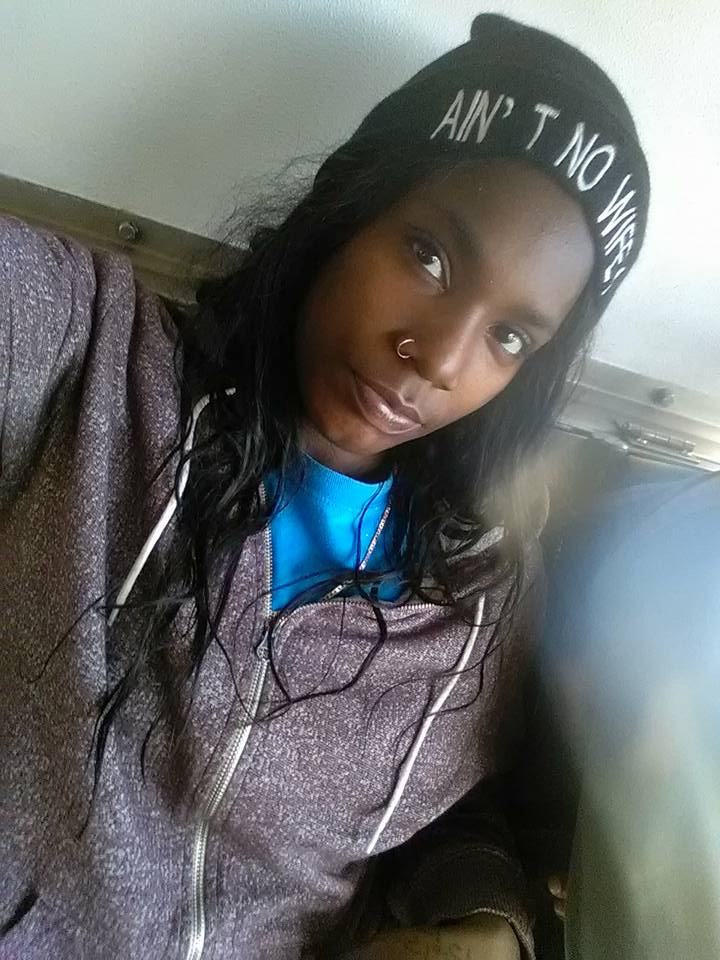 